      LOYOLA COLLEGE (AUTONOMOUS), CHENNAI – 600 034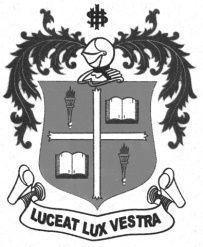     M.A. DEGREE EXAMINATION - SOCIAL WORKFOURTH SEMESTER – APRIL 2012SW 4952 - URBAN COMM. DEVELOPMENT               Date : 23-04-2012 	Dept. No. 	  Max. : 100 Marks    Time : 1:00 - 4:00                                              	Section-A (Answer ALL the questions not exceeding 50 words each) 			                (10X2=20)What is an Urban area?What are the recent trends in urban community development?What is crime?Define Poverty.What are the four characteristics of urbanism?What is frictional unemployment?Enumerate the classification of urban places. Expand a. UBSP b. NSS  c. NCOP  d. JNNURMWhat are the problems of the domestic workers?What are the forms of Urban Local Government?					                        Section –B (Answer any FOUR questions not exceeding 300 words each)			                (4X10=40)Explain the theories of Urbanisation with suitable examples.Write a brief note on the Urban Development Policy.What is displacement? Explain the types and propose remedial measures for the rehabilitation of displaced people.Write a short note on Urban environment, sanitation and health situation in urban place.Explain the Characteristics of Urban life? Write a brief note on C.M.D.A.					                         Section C   (Answer any TWO questions not exceeding 600 words each)			                  (2x20=40)Discuss the problems of urban youth today and propose various remedial measures to optimize their capacity for social change. ‘Unorganized Labour is the blood vein of urban poor’. Discuss the statement with special      reference to various types and roles of unorganized sector in urban places. Critically analyse any one of theories of slum and state its relevance today.Critically analyse the Slum Clearance and Improvement Act, 1971.********